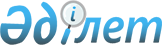 О внесении изменений в решение Кармакшинского районного маслихата Кызылординской области от 28 декабря 2020 года №408 "О бюджете поселка Торетам на 2021-2023 годы"
					
			С истёкшим сроком
			
			
		
					Решение Кармакшинского районного маслихата Кызылординской области от 10 августа 2021 года № 66. Прекращено действие в связи с истечением срока
      Кармакшинский районный маслихат Кызылординской области РЕШИЛ:
      1. Внести в решение Кармакшинского районного маслихата Кызылординской области от 28 декабря 2020 года №408 "О бюджете поселка Торетам на 2021-2023 годы" (зарегистрировано в Реестре государственной регистрации нормативных правовых актов под №8000) следующие изменения:
      пункт 1 изложить в новой редакции:
      "1. Утвердить бюджет поселка Торетам на 2021-2023 годы согласно приложениям 1, 2 и 3, в том числе на 2021 год в следующих объемах:
      1) доходы – 491 986 тысяч тенге, в том числе:
      налоговые поступления – 42 759 тысяч тенге;
      неналоговые поступления – 700 тысяч тенге;
      поступления от продажи основного капитала – 0;
      поступления трансфертов – 448 527 тысяч тенге;
      2) затраты – 501 290,9 тысяч тенге;
      3) чистое бюджетное кредитование – 0;
      бюджетные кредиты - 0;
      погашение бюджетных кредитов - 0;
      4) сальдо по операциям с финансовыми активами – 0;
      приобретение финансовых активов - 0;
      поступления от продажи финансовых активов государства - 0;
      5) дефицит (профицит) бюджета – -9 304,9 тысяч тенге;
      6) финансирование дефицита (использование профицита) бюджета – 9 304,9 тысяч тенге;
      поступление займов - 0;
      погашение займов – 3 570,9 тысяч тенге;
      используемые остатки бюджетных средств – 12 875,8 тысяч тенге.".
      Приложения 1, 5 к указанному решению изложить в новой редакции согласно приложениям 1, 2 к настоящему решению.
      2. Настоящее решение вводится в действие с 1 января 2021 года. Бюджет поселка Торетам на 2021 год Целевые трансферты, предусмотренные в бюджете поселка Торетам на 2021 год за счет районного бюджета
					© 2012. РГП на ПХВ «Институт законодательства и правовой информации Республики Казахстан» Министерства юстиции Республики Казахстан
				
      Секретарь Кармакшинского районного маслихата 

Ә. Қошалақов
Приложение 1 к решениюКармакшинского районного маслихатаот "10" августа 2021 года №66Приложение 1 к решениюКармакшинского районного маслихатаот "28" декабря 2020 года №408
Категория
Категория
Категория
Категория
Категория
Сумма, тысяч тенге
Класс
Класс
Класс
Класс
Сумма, тысяч тенге
Подкласс
Подкласс
Подкласс
Сумма, тысяч тенге
Наименование
Наименование
Сумма, тысяч тенге
1. Доходы
1. Доходы
491986
1
Налоговые поступления
Налоговые поступления
42759
01
Подоходный налог
Подоходный налог
8750
2
Индивидуальный подоходный налог
Индивидуальный подоходный налог
8750
04
Hалоги на собственность
Hалоги на собственность
33959
1
Hалоги на имущество
Hалоги на имущество
325
3
Земельный налог
Земельный налог
938
4
Hалог на транспортные средства
Hалог на транспортные средства
32696
05
Внутренние налоги на товары, работы и услуги
Внутренние налоги на товары, работы и услуги
50
4
Сборы за ведение предпринимательской и профессиональной деятельности
Сборы за ведение предпринимательской и профессиональной деятельности
50
2
Неналоговые поступления
Неналоговые поступления
700
01
Доходы от государственной собственности
Доходы от государственной собственности
200
5
Доходы от аренды имущества, находящегося в государственной собственности
Доходы от аренды имущества, находящегося в государственной собственности
200
06
Прочие неналоговые поступления
Прочие неналоговые поступления
500
1
Прочие неналоговые поступления
Прочие неналоговые поступления
500
3
Поступления от продажи основного капитала
Поступления от продажи основного капитала
0
4
Поступления трансфертов 
Поступления трансфертов 
448527
02
Трансферты из вышестоящих органов государственного управления
Трансферты из вышестоящих органов государственного управления
448527
3
Трансферты из районного (города областного значения) бюджета
Трансферты из районного (города областного значения) бюджета
448527
Функциональная группа 
Функциональная группа 
Функциональная группа 
Функциональная группа 
Функциональная группа 
Сумма, тысяч тенге
Функциональная подгруппа
Функциональная подгруппа
Функциональная подгруппа
Функциональная подгруппа
Сумма, тысяч тенге
Администратор бюджетных программ
Администратор бюджетных программ
Администратор бюджетных программ
Сумма, тысяч тенге
Программа
Программа
Сумма, тысяч тенге
Наименование
Сумма, тысяч тенге
2. Затраты
501290,9
01
Государственные услуги общего характера
42465
1
Представительные, исполнительные и другие органы, выполняющие общие функции государственного управления
42465
124
Аппарат акима города районного значения, села, поселка, сельского округа
42465
001
Услуги по обеспечению деятельности акима города районного значения, села, поселка, сельского округа
42465
07
Жилищно-коммунальное хозяйство
35496,6
3
Благоустройство населенных пунктов
35496,6
124
Аппарат акима города районного значения, села, поселка, сельского округа
35496,6
008
Освещение улиц в населенных пунктах
12532,6
009
Обеспечение санитарии населенных пунктов
4149
011
Благоустройство и озеленение населенных пунктов
18815
08
Культура, спорт, туризм и информационное пространство
20324
1
Деятельность в области культуры
20324
124
Аппарат акима города районного значения, села, поселка, сельского округа
20324
006
Поддержка культурно-досуговой работы на местном уровне
20324
12
Транспорт и коммуникации
3551
1
Автомобильный транспорт
3551
124
Аппарат акима города районного значения, села, поселка, сельского округа
3551
045
Капитальный и средний ремонт автомобильных дорог в городах районного значения, селах, поселках, сельских округах
3551
13
Прочие 
398132
9
Прочие
398132
124
Аппарат акима города районного значения, села, поселка, сельского округа
398132
057
Реализация мероприятий по социальной и инженерной инфраструктуре в сельских населенных пунктах в рамках проекта "Ауыл-Ел бесігі"
398132
15
Трансферты
1322,3
1
Трансферты
1322,3
124
Аппарат акима города районного значения, села, поселка, сельского округа
1322,3
048
Возврат неиспользованных (недоиспользованных) целевых трансфертов
1322,3
3.Чистое бюджетное кредитование
0
4. Сальдо по операциям с финансовыми активами
0
5. Дефицит (профицит) бюджета
-9304,9
6. Финансирование дефицита (использование профицита) бюджета
9304,9
7
Поступления займов
0
16
Погашение займов
3570,9
1
Погашение займов
3570,9
124
Аппарат акима города районного значения, села, поселка, сельского округа
3570,9
055
Возврат неиспользованных бюджетных кредитов, выделенных из районного (города областного значения) бюджета
3570,9
8
Используемые остатки бюджетных средств
12875,8
01
Остатки бюджетных средств
12875,8
1
Свободные остатки бюджетных средств
12875,8Приложение 2 к решениюКармакшинского районного маслихатаот "10" августа 2021 года №66Приложение 5 к решениюКармакшинского районного маслихатаот "28" декабря 2020 года №408
№
Наименование
Сумма, 
тысяч тенге
Целевые текущие трансферты:
44 474,0
1
Дополнительные финансовые средства на санитарные работы в поселке Торетам 
1 928,0
2
На приобретение запасных частей к грузовой технике, находящейся на балансе поселка Торетам
1 989,0
3
На софинансирование реализации мероприятий по социальной и инженерной инфраструктуре в сельских населенных пунктах в рамках проекта "Ауыл-Ел бесігі", в том числе средний ремонт 20 улиц в поселке Торетам
36 593,0
4
На проведение национальной экспертиза среднего ремонта 20 улиц в поселке Торетам Кармакшинского района
3 964,0